DRUMOIG WILDLIFE QUIZ – 26 September 2017In the event that more than one entry has the highest points then the entries will be put into a draw and the winner will then be chosen. If your entry is put in the draw please put your name below:No.QuestionQuestionAnswerPoints1.What do you call the nest of a Red Squirrel?What do you call the nest of a Red Squirrel?2.Name these ducks (these are the male of the species) – 1 point for eachName these ducks (these are the male of the species) – 1 point for eachName these ducks (these are the male of the species) – 1 point for eachName these ducks (these are the male of the species) – 1 point for each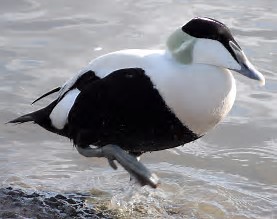 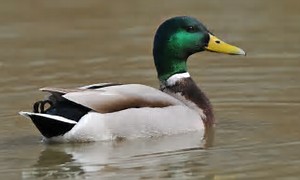 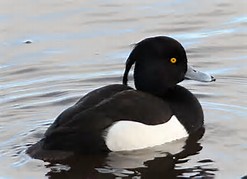 3.What is a female fox called?What is a female fox called?4.What do you call a group of Buzzards?What do you call a group of Buzzards?5.AnswerName these wildflowers (1 point for each)Name these wildflowers (1 point for each)Name these wildflowers (1 point for each)5.Answer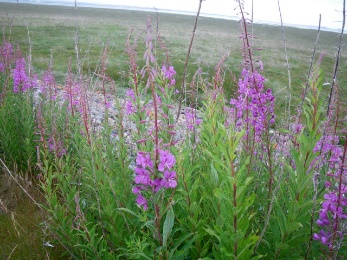 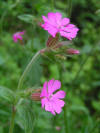 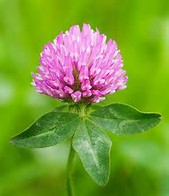 5.Answera)b)c)6.A leveret is the young of which animal?A leveret is the young of which animal?7.What moth is this? 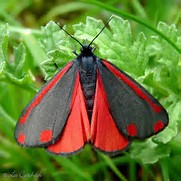 8.Every year, migratory Whooper and Bewick swans fly to the Cambridgeshire and Norfolk Fens from their Summer homes. Approximately how far do they travel to get there?1,750 miles2,250 miles2500 milesEvery year, migratory Whooper and Bewick swans fly to the Cambridgeshire and Norfolk Fens from their Summer homes. Approximately how far do they travel to get there?1,750 miles2,250 miles2500 miles9.Which black and white bird of the crow family has the scientific name Pica pica?Which black and white bird of the crow family has the scientific name Pica pica?10.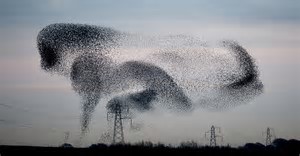 What is this bird phenomenon known as?What is this bird phenomenon known as?